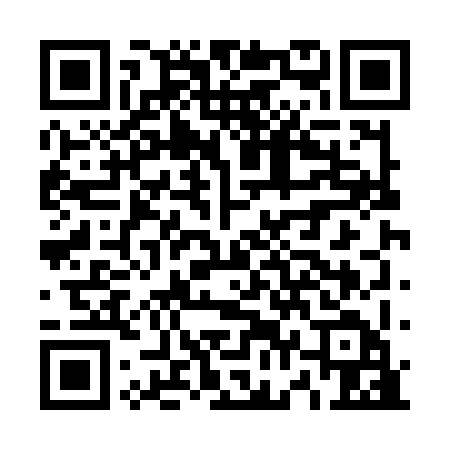 Ramadan times for Bangay, CameroonMon 11 Mar 2024 - Wed 10 Apr 2024High Latitude Method: NonePrayer Calculation Method: Muslim World LeagueAsar Calculation Method: ShafiPrayer times provided by https://www.salahtimes.comDateDayFajrSuhurSunriseDhuhrAsrIftarMaghribIsha11Mon5:055:056:1512:153:336:166:167:2212Tue5:045:046:1412:153:336:166:167:2213Wed5:045:046:1412:153:326:166:167:2214Thu5:035:036:1312:153:326:166:167:2215Fri5:035:036:1212:143:316:166:167:2216Sat5:025:026:1212:143:316:166:167:2217Sun5:025:026:1112:143:306:166:167:2218Mon5:015:016:1112:133:306:166:167:2219Tue5:005:006:1012:133:296:166:167:2220Wed5:005:006:1012:133:286:166:167:2221Thu4:594:596:0912:133:286:166:167:2222Fri4:594:596:0812:123:276:166:167:2223Sat4:584:586:0812:123:266:166:167:2224Sun4:574:576:0712:123:266:166:167:2225Mon4:574:576:0712:113:256:166:167:2226Tue4:564:566:0612:113:246:166:167:2227Wed4:564:566:0512:113:246:166:167:2228Thu4:554:556:0512:103:236:166:167:2229Fri4:544:546:0412:103:226:166:167:2230Sat4:544:546:0412:103:216:166:167:2231Sun4:534:536:0312:103:216:166:167:221Mon4:524:526:0312:093:206:166:167:222Tue4:524:526:0212:093:196:166:167:223Wed4:514:516:0112:093:186:166:167:224Thu4:514:516:0112:083:186:166:167:225Fri4:504:506:0012:083:176:166:167:226Sat4:494:496:0012:083:166:166:167:227Sun4:494:495:5912:083:156:166:167:238Mon4:484:485:5912:073:146:166:167:239Tue4:474:475:5812:073:146:166:167:2310Wed4:474:475:5812:073:136:166:167:23